ЧАСТНОЕ ПРОФЕССИОНАЛЬНОЕ ОБРАЗОВАТЕЛЬНОЕ УЧРЕЖДЕНИЕ«ТЕХНИКУМ ЭКОНОМИКИ И ПРАВА»Г. НОВОПАВЛОВСККлассный час на тему:«Скажем нет коррупции»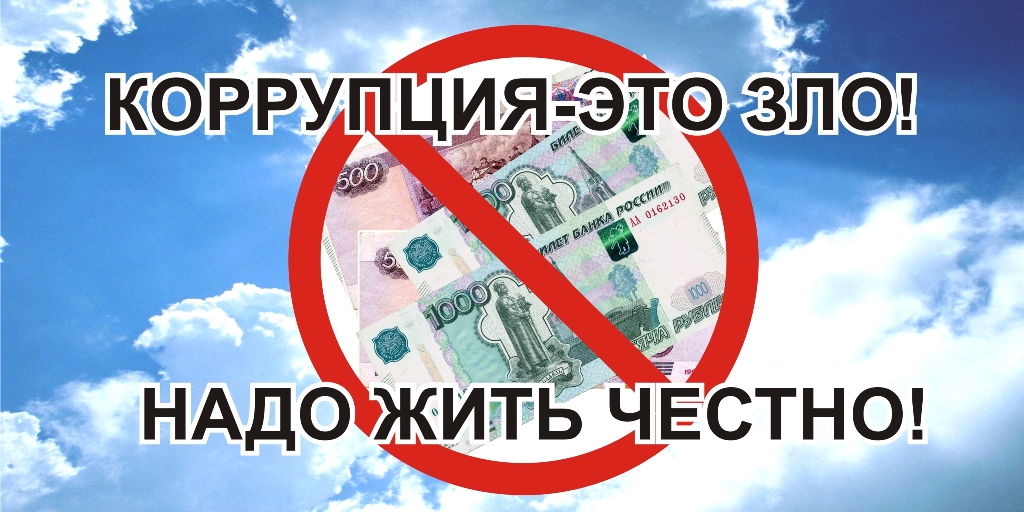 2019 – 2020 учебный год Классный час на тему:«Скажем нет коррупции»Цели:- формирование основ правовой  культуры учащихся;- усвоить понятие коррупция, понять чем она опасна для общества.Форма проведения: пресс-конференцияОборудование: компьютер, мультимедийный проектор, плакаты.Ход классного часаВступительное слово преподавателя. Здравствуйте, уважаемые ребята! Сегодня на классном часе мы с вами поговорим о коррупции. Для того сначала, мы послушаем притчу, которая называется «Старательный дровосек».  Старательный дровосек честно собирал хворост, ему хорошо платили и хвалили за трудолюбие. Только одно от него скрывали:  хворост шел на костры инквизиции, где сжигали людей.                                    О чем притча? В ней говорится о том, что человек всегда должен осмысливать свои поступки, предвидеть их последствия, знать, что получится в результате – добро или зло.   Сегодня на уроке мы с вами поговорим как такое зло, творимое людьми, ведет к деградации нашего общества. Имя этому злу – коррупция.Рассказ преподавателя. Историческая справка. Ребята, а как выдумаете, когда появилась коррупция?Коррупция – это сложное социальное явление, которое зародилось в глубокой древности. Исторические корни коррупции, вероятно, восходят к обычаю делать подарки, чтобы добиться расположения. Дорогой подарок выделял человека среди других просителей и способствовал тому, чтобы его просьба была выполнена. Поэтому в первобытных обществах плата жрецу или вождю была нормой.Оказывается, первый трактат с осуждением коррупции опубликовал один из министров Индии в 5 веке до н.э.В Киевской Руси взятка или, как ее тогда называли посул, долгое время не рассматривалась как преступление. Для должностных лиц на Руси действовала традиция «кормления». Жители подконтрольной территории должны были содержать «своих» чиновников.Впервые серьезно бороться против взяточников начал Петр Первый. Великий реформатор  жестоко наказывал коррупционеров. После того, как сибирский губернатор князь Гагарин был изобличен в коррупции, по приказу  Петра I он был повешен. Архангельский вице-губернатор Курбатов был приговорен судом к большому денежному штрафу. Вице-губернатор Корсаков был публично наказан кнутом, а двум сенаторам князьям Волконскому и Опухтину жгли языки раскаленным железом. Не избежал наказания и обер-фискал Нестеров, который изобличил в коррупции князя Гагарина. На площади, принародно его четвертовали за крупную взятку.Возможно, методы борьбы с коррупцией в царской России кому-то покажутся чрезмерно жестокими. Но надо иметь в виду, что этот вид преступления препятствовал реализации задуманных реформ, наносил вред авторитету государственной власти, тормозил социально-экономическое развитие империи. Но благодаря решительным мерам по искоренению этого зла, коррупция среди чиновников при Петре Великом была если не ликвидирована, то значительно сокращена.Екатерина II для борьбы с коррупцией ввела для чиновников выплату приличного жалованья, позволяющего жить достойно.Александр II также внёс свой вклад в историю антикоррупционной деятельности российской власти. Важным нововведением стала ежегодная публикация имущественного положения чиновников империи, где среди прочего были указаны размер жалования и имущество, в том числе наследственное и «состоящее за женой»; теперь каждый желающий мог сравнить эти данные с фактическими и доложить о несоответствиях.С 1918г. – по декрету о взяточничестве полагалось тюремное заключение  на 5 лет  с конфискацией имущества.С 1922г. – по Уголовному Кодексу за взяточничество расстрел.С 1957г. – официально борьба  приостановлена, т.к  коррупция считалась редким явлением.Давайте дадим точное определение этому понятию. Преподаватель зачитывает определение из Большого толкового словаря: «Коррупция - (от. лат. corruptio - подкуп) прямое использование должностным лицом своего служебного положения в целях личного обогащения. Как правило, сопровождается нарушением законности».Подготовленный студент читает стихотворение.Толпой огромной в Храм ФемидыВорвался разорённый люд.Нет, не со зла, а от обиды,-Их разорил богатый плут.Он результат трудов тяжёлыхСебе присвоить вдруг решил:Без правды он оставил «голых»,И их последнего лишил.Перед лицом суда и чести«Я не виновен!»- говорил,И рассыпался в грубой лести,Чтоб суд его не очернил.Но справедливость существует…Судом был плут приговорён…Так справедливость торжествует,-«Закон суров, но он - Закон!»И если за дело возьмётся тот,Кто охраняет Закон,Того, кто взятки всегда берёт,Поймает за руку он.Вот и включился особый отдел,К чиновнику опер идёт,И деньги, посыпанные порошком,Для взятки в кармане несёт.Чиновник дотошно решает вопрос,И тянет с ответом пока,Но пачку денег опер даёт,Берёт её Зама рука…А тут в кабинет опера ворвались,У Зама растерянный вид,И слово «ВЗЯТКА»- не смоешь никак-На каждой купюре горит.А на руках порошок зацвёл,И краска надиво прочна,Так уличён чиновник был,Так засветилась рука.Преподаватель: В зависимости от сферы деятельности коррупция проявляется в следующих формах:  Бытовая коррупция порождается взаимодействием рядовых граждан и чиновников. В нее входят различные подарки от граждан и услуги должностному лицу и членам его семьи. Деловая коррупция возникает при взаимодействии власти и бизнеса. Например, в случае хозяйственного спора стороны могут стремиться заручиться поддержкой судьи с целью вынесения решения в свою пользу.Коррупция верховной власти относится к политическому руководству и верховным судам в демократических системах. Она касается стоящих у власти групп, недобросовестное поведение которых состоит в осуществлении политики в своих интересах и в ущерб интересам избирателей.В каких областях очень опасна коррупция? Чем она опасна?экономика нарушается механизм конкуренции: выживает не лучший, а давший большую взятку; растут цены; несправедливо распределяются доходы.политика смещению целей политики от общенациональных к обеспечению властвования олигархических кланов и группировок, коррупционеры вывозят капиталы за рубеж и предают интересы страны, народ перестает доверять власти.социальная сфера мерой всего в обществе становятся деньги, несправедливое перераспределение жизненных благ в пользу узких олигархических групп; формируется представление о беззащитности граждан и перед лицом власти и перед преступностьюПричины коррупции: - Низкая заработная плата государственных служащих - Незнание законов - Желание легкой наживы-  Частая сменяемость лиц на различных должностях- Нестабильность в стране -  Коррупция как привычка- Низкий уровень жизни населения- Слабая развитость государственных институтов-  Безработица - Неразвитость институтов гражданского общества.Рассмотрите ситуации и ответьте на вопросы: о какой форме коррупции идет речь и каковы вредные последствия данного поступка. (групповая работа)Ситуации:Государственный служащий  Ковалев А.Н., отвечающий за распределение бесплатно предоставляемых медикаментов пациентам, часть медикаментов  отправлял в частные аптеки для их дальнейшей реализации по высоким ценам. (Растрата – кража ресурсов людьми, облаченными властью или контролем над какими-либо ценностями.  Растрата государственных средств – материальный урон бюджету государства ) Родственникам  больного Иванова П.А. главврач недвусмысленно говорит, что ему требуется экстренная  операция, но в общей очереди операцию придется «ждать очень долго».  (Вымогательство – принуждение человека заплатить деньги или предоставить другие ценности в обмен на действие или бездействие.)Городская администрация в течении долгого периода затягивает решение вопроса с земельным участком по заявлению предпринимателя  Соловьева К.Р. (волокита – форма вымогательства, когда дело специально затягивается с целью получения взятки, посл.: недоверие к органам власти)Вновь избранная администрация района назначила на различные должности членов своих семей и близких, друзей. (Фаворитизм – назначение услуг или предоставление ресурсов родственникам, знакомым, в соответствии с их принадлежностью к партии, религии и т.п. Кумовство – форма фаворитизма, когда должностное лицо предпочитает при назначении на государственные должности выдвигать своих родственников.Действительно,  коррупция – это одна из серьезнейших проблем нашего общества, которая требует немедленного решения. Радует, что борьба против коррупции начата очень серьезная. Еще в 2003 году была принята  Конвенция  ООН против коррупции, и теперь ежегодно 9 декабря  мы отмечаем  Международный день борьбы с коррупцией.Сообщение подготовленного студента.9 декабря, Международный день борьбы с коррупцией.Международный день борьбы с коррупцией отмечается ежегодно по инициативе ООН 9 декабря. В этот день в 2003 году в мексиканском городе Мерида на политической конференции высокого уровня была открыта для подписания Конвенция ООН против коррупции, принятая Генеральной ассамблеей 1 ноября 2003 года.Документ обязывает подписавшие его государства объявить уголовным преступлением взятки, хищение бюджетных средств и отмывание коррупционных доходов. Согласно одному из положений конвенции, необходимо возвращать средства в ту страну, откуда они поступили в результате коррупции. Конвенция - первый документ такого рода. Он особенно важен для стран, где коррумпированность всех структур наносит ущерб национальному благосостоянию.И так, в чем же опасность такого явления как коррупция?Такое многогранное воздействие коррупции на все сферы общества, позволяет делать вывод о том, что  для его искоренения  необходимы  системные усилия со стороны общества, государства, каждого человека.Преподаватель раздает памятки.ПАМЯТКА Что могу сделать я?  Коррупция не исчезнет до тех пор, пока мы не заставим ее исчезнуть. Поступайте правильно:не давайте и не берите взятки;старайтесь добиваться желаемых результатов на основе личной добропорядочности;предавайте гласности случаи коррупции.Вы также можете:1. изменить существующую систему и создать законы, которые бы защищали активных граждан, выступающих против коррупции;2. писать об известных вам случаях коррупции в местные газеты;3. принимать участие в проводимых во всем мире многочисленных кампаниях, акциях по борьбе с коррупцией.Изучать данное явлениеЗнакомиться с антикоррупционными  мероприятиями и методами борьбы с коррупцией.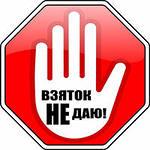 ЧТО ТАКОЕ ВЗЯТКА?Уголовный кодекс Российской Федерации предусматривает два вида преступлений, связанных со взяткой:получение взятки (статья 290 УК РФ);дача взятки (статья 291 УК РФ).Получение взятки – совершается группой лиц или сопровождается вымогательством, которое заключается в получении должностным лицом преимуществ и выгод за законные или незаконные действия (бездействие).Дача взятки – преступление, направленное на склонение должностного лица к совершению законных или незаконных действий (бездействия), либо предоставлению, получению каких-либо преимуществ в пользу дающего, в том числе за общее покровительство или попустительство по службе. Взятки можно условно разделить на явные и завуалированные.ВЗЯТКОЙ МОГУТ БЫТЬ:Предметы – деньги, в том числе валюта, банковские чеки и ценные бумаги, изделия из драгоценных металлов и камней, автомашины, продукты питания, видеотехника, бытовые приборы и другие товары, квартиры, дачи, загородные дома, гаражи, земельные участки и другая недвижимость.Услуги и выгоды – лечение, ремонтные и строительные работы, санаторные и туристические путевки, поездки за границу, оплата развлечений и других расходов безвозмездно или по заниженной стоимости.Завуалированная форма взятки – банковская ссуда в долг или под видом погашения несуществующего долга, банковский кредит под заниженный процент, оплата товаров, купленных по заниженной цене, покупка товаров по завышенной цене, заключение фиктивных трудовых договоров с выплатой зарплаты взяточнику, его родственникам, друзьям, «случайный» выигрыш в казино, прощение долга, уменьшение арендной платы и т. д.НАКАЗАНИЕ ЗА ВЗЯТКУ В СООТВЕТСТВИИ С УГОЛОВНЫМ КОДЕКСОМПолучение взятки рассматривается Уголовным Кодексом Российской Федерации, как более общественно опасное деяние, нежели дача взятки.Ответственность за получение взятки предусмотрена статьей 290 Уголовного Кодекса Российской Федерации, за дачу взятки – статьей 291.ВАШИ ДЕЙСТВИЯ В СЛУЧАЕ ВЫМОГАТЕЛЬСТВА ИЛИ ПРОВОКАЦИИ ВЗЯТКИВести себя необходимо осторожно, вежливо, без заискивания, не допуская опрометчивых высказываний, которые могли бы вымогателем трактоваться либо как готовность, либо как категорический отказ дать взятку;выслушать и точно запомнить поставленные условия (размер сумм, наименование товаров и услуг, способы передачи взятки и т. п.);постараться перенести вопрос о времени и месте передачи взятки до следующей беседы или, если это, возможно, предложить хорошо знакомое Вам место для следующей встречи;поинтересоваться у собеседника о гарантиях решения вопроса в случае дачи взятки;не берите инициативу в разговоре на себя, позвольте потенциальному взяткополучателю «выговориться», сообщить Вам как можно больше информации.ЧТО НЕОБХОДИМО ПРЕДПРИНЯТЬ СРАЗУ ПОСЛЕ СВЕРШИВШЕГОСЯ ФАКТА ВЫМОГАТЕЛЬСТВА ВЗЯТКИГражданин имеет право обратиться с устным сообщением или письменным заявлением о даче взятки в правоохранительные органы - внутренних дел, прокуратуры, службы безопасности и др.В письменном заявлении гражданин должен указать:кто из должностных лиц (фамилия, имя, отчество, должность, учреждение) вымогал взятку;какова сумма и характер вымогаемой взятки;за какие конкретно действия (или бездействие) у Вас вымогают взятку;в какое время, в каком месте и каким образом должна произойти непосредственная передача взятки.В дальнейшем действовать в соответствии с указаниями правоохранительного органа.В случаях предложения взятки со стороны сотрудников органов внутренних дел, безопасности и других правоохранительных органов, Вы можете обращаться непосредственно в подразделения собственной безопасности этих органов, которые занимаются вопросами пресечения преступлений, совершаемых их сотрудниками.ЭТО ВАЖНО ЗНАТЬ!Письменные заявления о преступлениях принимаются в правоохранительных органах независимо от места и времени совершения преступления круглосуточно.В дежурной части органа внутренних дел, приемной органов прокуратуры, Федеральной службы безопасности Вас обязаны выслушать и принять сообщение, при этом Вам следует поинтересоваться фамилией, должностью и рабочим телефоном сотрудника, принявшего сообщение.Вы имеете право получить копию своего заявления с отметкой о регистрации его в правоохранительном органе или талон-уведомление, в котором указываются сведения о сотруднике, принявшем сообщение, его подпись, регистрационный номер, наименование, адрес и телефон правоохранительного органа, дата приема сообщения.В правоохранительном органе полученное от Вас сообщение (заявление) должно быть незамедлительно зарегистрировано и доложено вышестоящему руководителю для осуществления процессуальных действий.Заключительное слово преподавателя: Как видите, коррупция сильна, но бороться с ней можно - давать отпор коррупционерам и взяточникам. Ребята, если каждый из нас не будет давать взятки или пользоваться своим служебным положением, тогда можно будет победить в борьбе с коррупцией.Я верю, что у нашей страны великое будущее, она сумеет пережить все трудности и станет еще прекрасней. А поможете России в этом вы! Спасибо всем за общение!